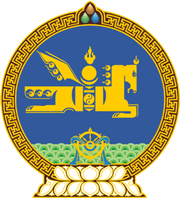 МОНГОЛ УЛСЫН ХУУЛЬ2021 оны 12 сарын 24 өдөр                                                                  Төрийн ордон, Улаанбаатар хотМОНГОЛ УЛСЫН ҮНДСЭН ХУУЛИЙНЦЭЦИЙН ТУХАЙ ХУУЛЬД НЭМЭЛТОРУУЛАХ ТУХАЙ1 дүгээр зүйл.Монгол Улсын Үндсэн хуулийн цэцийн тухай хуулийн 3 дугаар зүйлийн 1 дэх хэсгийн “Улсын Их Хурал” гэсний дараа “нэр дэвшигчийн сонсгол хийж” гэж нэмсүгэй.2 дугаар зүйл.Энэ хуулийг Монгол Улсын Их Хурлын хяналт шалгалтын тухай хууль хүчин төгөлдөр болсон өдрөөс эхлэн дагаж мөрдөнө.	МОНГОЛ УЛСЫН 	ИХ ХУРЛЫН ДАРГА 				Г.ЗАНДАНШАТАР